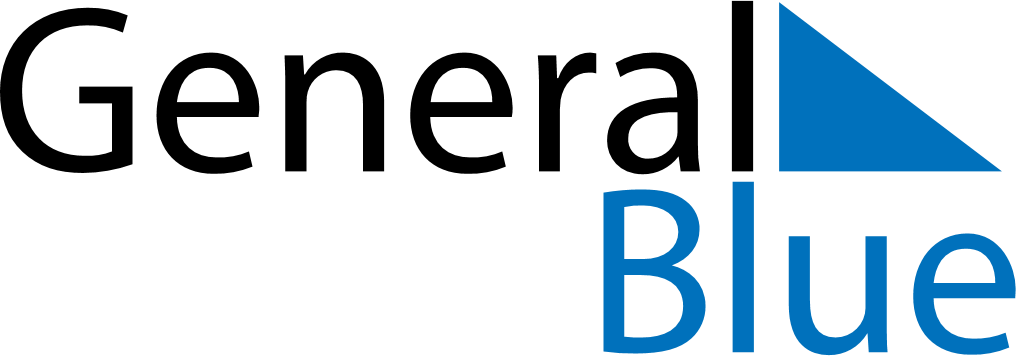 March 2024March 2024March 2024March 2024March 2024March 2024March 2024Saeffle, Vaermland, SwedenSaeffle, Vaermland, SwedenSaeffle, Vaermland, SwedenSaeffle, Vaermland, SwedenSaeffle, Vaermland, SwedenSaeffle, Vaermland, SwedenSaeffle, Vaermland, SwedenSundayMondayMondayTuesdayWednesdayThursdayFridaySaturday12Sunrise: 7:04 AMSunset: 5:36 PMDaylight: 10 hours and 31 minutes.Sunrise: 7:01 AMSunset: 5:38 PMDaylight: 10 hours and 37 minutes.34456789Sunrise: 6:58 AMSunset: 5:41 PMDaylight: 10 hours and 42 minutes.Sunrise: 6:56 AMSunset: 5:43 PMDaylight: 10 hours and 47 minutes.Sunrise: 6:56 AMSunset: 5:43 PMDaylight: 10 hours and 47 minutes.Sunrise: 6:53 AMSunset: 5:46 PMDaylight: 10 hours and 52 minutes.Sunrise: 6:50 AMSunset: 5:48 PMDaylight: 10 hours and 58 minutes.Sunrise: 6:47 AMSunset: 5:51 PMDaylight: 11 hours and 3 minutes.Sunrise: 6:44 AMSunset: 5:53 PMDaylight: 11 hours and 8 minutes.Sunrise: 6:41 AMSunset: 5:55 PMDaylight: 11 hours and 14 minutes.1011111213141516Sunrise: 6:38 AMSunset: 5:58 PMDaylight: 11 hours and 19 minutes.Sunrise: 6:35 AMSunset: 6:00 PMDaylight: 11 hours and 24 minutes.Sunrise: 6:35 AMSunset: 6:00 PMDaylight: 11 hours and 24 minutes.Sunrise: 6:33 AMSunset: 6:02 PMDaylight: 11 hours and 29 minutes.Sunrise: 6:30 AMSunset: 6:05 PMDaylight: 11 hours and 35 minutes.Sunrise: 6:27 AMSunset: 6:07 PMDaylight: 11 hours and 40 minutes.Sunrise: 6:24 AMSunset: 6:10 PMDaylight: 11 hours and 45 minutes.Sunrise: 6:21 AMSunset: 6:12 PMDaylight: 11 hours and 51 minutes.1718181920212223Sunrise: 6:18 AMSunset: 6:14 PMDaylight: 11 hours and 56 minutes.Sunrise: 6:15 AMSunset: 6:17 PMDaylight: 12 hours and 1 minute.Sunrise: 6:15 AMSunset: 6:17 PMDaylight: 12 hours and 1 minute.Sunrise: 6:12 AMSunset: 6:19 PMDaylight: 12 hours and 7 minutes.Sunrise: 6:09 AMSunset: 6:21 PMDaylight: 12 hours and 12 minutes.Sunrise: 6:06 AMSunset: 6:24 PMDaylight: 12 hours and 17 minutes.Sunrise: 6:03 AMSunset: 6:26 PMDaylight: 12 hours and 22 minutes.Sunrise: 6:00 AMSunset: 6:28 PMDaylight: 12 hours and 28 minutes.2425252627282930Sunrise: 5:57 AMSunset: 6:31 PMDaylight: 12 hours and 33 minutes.Sunrise: 5:54 AMSunset: 6:33 PMDaylight: 12 hours and 38 minutes.Sunrise: 5:54 AMSunset: 6:33 PMDaylight: 12 hours and 38 minutes.Sunrise: 5:51 AMSunset: 6:35 PMDaylight: 12 hours and 44 minutes.Sunrise: 5:48 AMSunset: 6:38 PMDaylight: 12 hours and 49 minutes.Sunrise: 5:46 AMSunset: 6:40 PMDaylight: 12 hours and 54 minutes.Sunrise: 5:43 AMSunset: 6:42 PMDaylight: 12 hours and 59 minutes.Sunrise: 5:40 AMSunset: 6:45 PMDaylight: 13 hours and 5 minutes.31Sunrise: 6:37 AMSunset: 7:47 PMDaylight: 13 hours and 10 minutes.